V Festival Castro Alves de Poesia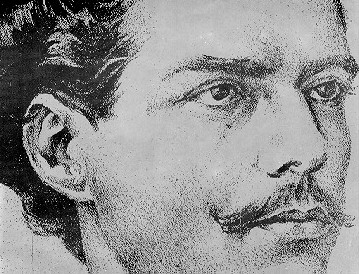 Capítulo IDefinições e ObjetivosArt. 1° – O V Festival Castro Alves de Poesia tem o objetivo de mobilizar a classe artística: poetas e escritores, instituições culturais, escolas, academias, projetos e associações; contribuindo para a ampliação de um mecanismo de sustentação para a arte de criar e declamar poemas, fomentando a escrita e criando um espaço para a discussão literária e seu fortalecimento. O evento é promovido pela Prefeitura Municipal de Primavera do Leste, por meio da SECULT – Secretaria de Cultura, Turismo, Lazer e Juventude e SME– Secretaria de Educação.Capítulo IIDa AdministraçãoArt. 2o – A Secretária Municipal de Educação ADRIANA TOMASONI, no uso das atribuições que lhe confere o artigo 42, incisos I e II da Seção XIII do Capítulo III da Lei Municipal nº 968 de 27 de dezembro de 2006, em consonância com a Portaria nº 003/2018, e o Secretário Municipal de Cultura, Turismo, Lazer e Juventude WANDERSON ALEX MOREIRA DE LANA, no uso das atribuições que lhe confere o artigo 45-A da Seção XIII do Capítulo III da Lei Municipal nº 968 de 27 de dezembro de 2006, em consonância com a Portaria nº 253/2017, tornam público o presente edital do V FESTIVAL CASTRO ALVES DE POESIA, para todo o território nacional, em conformidade com o disposto na Lei nº 8.666 de 21/6/1993 e suas eventuais modificações no que lhe for aplicável.Art. 3° – A Produção ficará por conta da SECULT – Secretaria de Cultura, Turismo, Lazer e Juventude e será coordenada pela Comissão Organizadora do V Festival Castro Alves de Poesia que será composta por pessoas diretamente ligadas a SECULT – Secretaria de Cultura, Turismo, Lazer e Juventude e SME – Secretaria Municipal de Educação.Art. 4° – Compete a Comissão Organizadora:Receber e encerrar as inscrições;Escolher e convidar Avaliadores idôneos que tenham afinidades e conhecimentos amplos na área de livro e literatura e na arte de declamar;Elaborar a lista dos inscritos com cronograma de apresentações;Fornecer o resultado da classificação verificada;Resolver as questões omissas neste regulamento.Art. 5° – O V Festival Castro Alves de Poesias está dividido em 04 (quatro) modalidades: Declamação; Declamação Livre; Poema Inédito; Concurso Nacional de Poesia Inédita;Capítulo IIIDa Modalidade de DeclamaçãoArt. 6° – Da Modalidade Declamação poderão participar alunos de Escolas públicas Municipais, Estaduais, Institutos Federais, Instituições Privadas de Ensino e Projetos Sociais e Culturais em que os alunos são estudantes de Escolas Municipais, Escolas Estaduais, Escolas Particulares e Institutos Federais de Primavera do Leste que irão competir nas seguintes categorias:6.1 – Categoria Mirim: Alunos do 1º ao 3º ano do Ensino Fundamental;6.2 – Categoria Infantil: Alunos do 4º ao 6º ano do Ensino Fundamental;6.3 – Categoria Infanto-Juvenil: Alunos do 7o ao 9o ano do Ensino Fundamental;6.4 – Categoria Juvenil: Alunos do Ensino do Médio.Parágrafo Primeiro: Cada aluno/pessoa pode participar apenas de uma categoria dentro de sua modalidade, sendo ela Declamação e/ou Poema Inédito. Parágrafo Segundo: Cada aluno/pessoa pode declamar uma poesia com duração de até no máximo 5m30s (cinco minutos e trinta segundos). Art. 7° - Da Modalidade Declamação Livre poderão participar todas as pessoas interessadas, sem necessidade de pertencerem à uma escola, projeto, associação ou coletivo, que poderão competir nas seguintes categorias:7.1 – Categoria Mirim: de 07 a 11 anos;7.2 – Categoria Infanto-Juvenil: de 12 a 17 anos;7.3 – Categoria Adulta: a partir de 18 anos.Parágrafo Primeiro: Cada pessoa pode participar apenas de uma categoria dentro de sua modalidade, sendo ela Declamação e/ou Poema Inédito. Parágrafo Segundo: Cada pessoa pode declamar uma poesia com duração de até no máximo 5m30s (cinco minutos e trinta segundos). Capítulo IVDa Modalidade de Poema InéditoArt. 8° – Na Modalidade Poema Inédito poderá participar apenas poemas inéditos escritos por moradores de Primavera do Leste estudantes de Escolas Públicas Municipais, Escolas Particulares, Escolas Estaduais, Institutos Federais, Instituições Privadas de Ensino e/ou Projetos Sociais e Culturais em que os alunos sejam estudantes de Escolas Públicas Municipais, Escolas Particulares, Escolas Estaduais e Institutos Federais – Exclui-se a categoria livre – que irão competir nas seguintes categorias:8.1 – Categoria Mirim: Alunos do 1º ao 3º ano do Ensino Fundamental;8.2 – Categoria Infantil: Alunos do 4º ao 6º ano do Ensino Fundamental;8.3 – Categoria Infanto-Juvenil: Alunos do 7o ao 9o ano do Ensino Fundamental;8.4 – Categoria Juvenil: Alunos do Ensino do Médio.8.5 – Categoria Livre: Todos as pessoas interessadas, sem necessidade de pertencerem à uma escola, projeto, associação ou coletivo.Parágrafo Segundo: Cada aluno/pessoa pode participar apenas de uma categoria dentro de sua modalidade, sendo ela Poema Inédito e/ou Declamação. Art. 9° – Cada aluno/pessoa poderá participar de ambas as modalidades de Declamação e Poema Inédito.Capítulo VDo Concurso Nacional de Poesia InéditaArt. 10 – Poderão participar desta modalidade brasileiros natos ou estrangeiros naturalizados, com idade igual ou superior a 18 (dezoito) anos;10.1 – É Vedada a participação dos membros da Comissão Avaliadora, Comissão Organizadora, de familiares destes e de servidores da Secretaria de Cultura, Turismo, Lazer e Juventude de Primavera do Leste;Art. 11 – Não serão aceitas obras póstumas, representações de autores menores de idade e/estrangeiros e adaptações e/ou releituras de obras de outro autor. Art. 12 – Cada autor poderá participar apenas com um poema;Capítulo VIDas inscriçõesArt. 13 – As inscrições estarão abertas pelo prazo de 45 (quarenta e cinco) dias corridos, contados a partir do primeiro dia útil após a data de publicação no Diário Oficial de Primavera do Leste – DIOPRIMA;Capítulo VIIDa inscrição da Modalidade: Declamação Art. 14 – Na Modalidade: Declamação; menores de idade poderão se inscrever se representados por pai, mãe ou responsável legal maior de idade;14.1 – O pagamento da premiação será feita em nome do pai, mãe ou representante legal.Art. 15 – Cada Escola ou instituição poderá participar com apenas um candidato em cada categoria de cada modalidade;Art. 16 – Para inscrição será necessário os seguintes documentos:Ficha de Inscrição totalmente preenchida (Anexo I);Cópia de RG e CPF (Quando maior de idade) ou Cópia de RG e CPF do pai, responsável ou represente legal (Quando menor de idade);Cópia ou arquivo PDF com poesia a ser declamada;Ficha de Cadastro junto à prefeitura (Anexo III);Dados da Conta Bancária do candidato ou representante legal – Conta Corrente ou Poupança (Copia de cartão, extrato, termo de abertura ou dados digitados);Autorização para Participação (Anexo IV);Autorização de Uso de Imagem (Anexo V).Art. 17 – As inscrições na modalidade Declamação deverão ser de classificação indicativa “Livre”.Art. 18 – As inscrições deverão ser entregues até o dia 08 de Outubro de 2019 na Secretaria Municipal de Cultura, Turismo, Lazer e Juventude localizada na Avenida dos Lagos, 2602, Bairro Parque das Águas ou pelo e-mail: festivalcastroalves@pva.mt.gov.br;Capítulo VIIIDa inscrição da Modalidade: Poema InéditoArt. 19 – Na Modalidade: Poema Inédito; menores de idade poderão se inscrever se representados por pai, mãe ou responsável legal maior de idade;Parágrafo único: O pagamento da premiação será feita em nome do pai, mãe ou responsável legal.Art. 20 – Cada Escola ou instituição poderá participar com apenas um candidato em cada categoria de cada modalidade;Art. 21 – Para inscrição será necessário os seguintes documentos:Ficha de Inscrição totalmente preenchida (Anexo I);Cópia de RG e CPF (Quando maior de idade) ou Cópia de RG e CPF do pai, responsável ou represente legal (Quando menor de idade);Cópia ou arquivo PDF do Poema Inédito;Ficha de Cadastro junto à prefeitura (Anexo III);Dados da Conta Bancária do candidato ou representante legal – Conta Corrente ou Poupança (Copia de cartão, extrato, termo de abertura ou dados digitados).Art. 22 – As inscrições deverão ser entregues até o dia 08 de Outubro de 2019 na Secretaria Municipal de Cultura, Turismo, Lazer e Juventude localizada na Avenida dos Lagos, 2602, Bairro Parque das Águas ou pelo e-mail: festivalcastroalves@pva.mt.gov.br;Capítulo IXDa inscrição da modalidade Festival Nacional de PoesiaArt. 23 – Os poemas deverão ser digitados em Word, fonte Times New Roman, corpo 12 (doze), em espaço 1,5 (um e meio) em perfeita condição de legibilidade, folhas numeradas de tamanho A‐4, não contendo nenhuma informação que possibilite a identificação do autor. Cada poema deverá conter o título da obra e o pseudônimo do autor (um apelido que não tenha partes de seu nome);Art. 24 – O autor do poema obrigatoriamente deverá ser o proponente da inscrição;Art. 25 – O encaminhamento dos poemas deverá ser feito apenas por e-mail no endereço eletrônico: festivalcastroalves@pva.mt.gov.br com os seguintes documentos:Poema em PDF;Ficha de inscrição devidamente preenchida (Anexo II);Cópias da carteira de identidade e do CPF do autor;Ficha de Cadastro junto à prefeitura (Anexo III);Dados da Conta Bancária do proponente – Conta Corrente ou Poupança (Cópia de cartão, extrato, termo de abertura ou dados digitados)Art. 26 – O Proponente da poesia vencedora deverá enviar, posteriormente, cópia do RG e CPF autenticados para recebimento do prêmio;Art. 27 – Só serão aceitas inscrições feitas até o dia 30 de Setembro de 2019 até às 23:59h horário de Brasília;Capítulo XDa HabilitaçãoArt. 28 – Na etapa de habilitação, triagem, de caráter eliminatório, será coordenado pela Comissão Organizadora, com o objetivo de verificar se o proponente cumpre as exigências previstas para inscrição no edital. Na ausência das exigências para inscrição em cada modalidade o concorrente será inabilitado.28.1 A lista de habilitados e inabilitados, que será divulgada na página eletrônica da Prefeitura Municipal de Primavera do Leste deverá conter os dados do proponente e a razão da inabilitação. 28.2 Os proponentes não habilitados poderão interpor recurso à Comissão de Habilitação, no prazo de 3 (três) dias úteis, a contar da data da divulgação na página eletrônica da Prefeitura Municipal de Primavera do Leste (www.primaveradoleste.mt.gov.br), para o endereço festivalcastroves@pva.mt.gov.br, não cabendo a apresentação de novos documentos não enviados no momento da inscrição.28.2.1 – Só serão aceitos recursos com a sua justificativa encaminhada para o e-mail: festivalcastroalves@pva.mt.gov.br;28.2.2 – Os recursos serão julgados em até 5 (cinco) dias úteis, pela Comissão Organizadora. 28.2.3 – Os resultados dos recursos serão publicados na página eletrônica da Prefeitura Municipal de Primavera do Leste, sendo de total responsabilidade do proponente acompanhar a atualização dessas informações. Capítulo XIDa Avaliação da Modalidade: Declamação Art. 29 – Os inscritos representantes das Escolas, projetos e instituições deverão se apresentar no dia 17 de outubro de 2019, quinta feira, às 17h30min nas dependências da Câmara Municipal de Primavera do Leste para a declamação;29.1 – Havendo mudança de local da competição, fica a cargo da comissão organizadora avisar todos os participantes com no mínimo 24 horas de antecedência;Art. 30 – Todos os participantes terão apenas uma chance de declamarem seus poemas obedecendo a uma ordem de apresentação determinada pela Comissão Organizadora;29.1 – Os candidatos não poderão utilizar-se de cenários, sendo autorizado somente o uso de elementos de cena; Art. 31 – A Comissão Organizadora montará um corpo de avaliadores compostos por profissionais com amplos conhecimentos na área de Livro e Literatura e/ou Declamação;Art. 32 – Serão analisados os seguintes aspectos de cada participante:Art. 33 – A decisão dos avaliadores é soberana e irreversível;	Parágrafo Primeiro: Em caso de empate total na classificação, o desempate nas modalidades Declamação e Declamação Livre serão resolvidos considerando a maior pontuação recebida na soma dos avaliadores na seguinte ordem:1º - Maior número de pontos em Qualidade na declamação;2º - Maior número de pontos em Ritmo, postura, projeção e dicção;3º - Maior número de pontos em Proposta da declamação;4º - Maior número de pontos na Relação do poema escolhido com a proposta;5º - Voto direto do corpo de avaliadores.Capítulo XIIDa Avaliação da Modalidade: Poema Inédito Art. 34 – A comissão organizadora montará um corpo de avaliadores compostos por profissionais com amplos conhecimentos na área de Livro e Literatura;Art. 35 – Serão avaliados os seguintes critérios para escolhas dos poemas vencedores:Art. 36 – Os vencedores serão anunciados no dia 17 de outubro de 2019 na sede da Câmara Municipal de Primavera do Leste durante a final do V Festival Castro Alves de Poesia e no dia 21 de outubro de 2019 no site da Prefeitura Municipal de Primavera do Leste;Art. 37 – A decisão dos avaliadores é soberana e irreversível;	Parágrafo Primeiro: Em caso de empate total na classificação, o desempate na modalidade Poema Inédito será resolvido considerando a maior pontuação recebida na soma dos avaliadores na seguinte ordem:1º - Maior número de pontos em Originalidade e Criatividade;2º - Maior número de pontos em Exploração de recursos inerentes à poesia, tais como: métrica, rima, ritmo, riqueza no uso de figuras de linguagens, metáforas, quebras e quaisquer outros aspectos que fortaleçam a originalidade e criatividade da poesia;3º - Voto direto do corpo de avaliadores.Capítulo XIIIDa Avaliação da Modalidade Festival Nacional de PoesiaArt. 38 – A comissão organizadora montará um corpo de avaliadores compostos por profissionais com amplos conhecimentos na área de Livro e Literatura;Art. 39 – Serão avaliados os seguintes critérios para escolhas dos poemas vencedores:Art. 40 – Os vencedores serão anunciados no dia 17 de outubro de 2019 na sede da Câmara Municipal de Primavera do Leste durante a final do IV Festival Castro Alves de Poesia e no dia 21 de outubro de 2019 no site da Prefeitura Municipal de Primavera do Leste;Art. 41 – A decisão dos avaliadores é única e soberana;Parágrafo Primeiro: Em caso de empate total na classificação, o desempate na modalidade Festival Nacional de Poesia será resolvido considerando a maior pontuação recebida na soma dos avaliadores na seguinte ordem:1º - Maior número de pontos em Originalidade e Criatividade;2º - Maior número de pontos em Exploração de recursos inerentes à poesia, tais como: métrica, rima, ritmo, riqueza no uso de figuras de linguagens, metáforas, quebras e quaisquer outros aspectos que fortaleçam a originalidade e criatividade da poesia;3º - Voto direto do corpo de avaliadores.Capítulo XIVDa Premiação Art. 42 – Serão assim premiados, de acordo com o resultado dos avaliadores, os participantes da Modalidade: Declamação:Art. 43 – Serão assim premiados, de acordo com o resultado dos avaliadores, os participantes da Modalidade: Declamação Livre:Art. 44 – Serão assim premiados, de acordo com o resultado dos avaliadores, os participantes da Modalidade: Poema Inédito:Art. 45 – A premiação da Modalidade: Festival Nacional de Poesia será assim distribuída:Art. 46 – Alertamos que será incidido sobre toda premiação, tributos sobre o pagamento de Pessoa Física nos termos da legislação federal, estadual e municipal;Art. 47 – A premiação será realizada a partir de 30 dias após publicação oficial do resultado final desde concurso.Capítulo XVDas disposições finaisArt. 48 – Todos os itens deste regulamento serão rigorosamente cumpridos;Art. 49 – Somente a Comissão organizadora poderá resolver casos omissos deste regulamente;Art. 50 – Os recursos necessários para o desenvolvimento do V Festival de Teatro Velha Joana serão oriundos da Função Programática: 13.392.0028-2.201 MANUTENÇÃO COORDENADORIA DE CULTURA E JUVENTUDE da Secretaria de Cultura Turismo, Lazer e Juventude e da Função Programática 12.361.0016-2.157 MANUTENÇÃO SESSÃO PEDAGÓGICA da Secretaria de Educação com aporte financeiro de R$ 22.200,00 (vinte e dois mil e duzentos reais).Art. 51 – Do aporte financeiro deste edital, serão destinados R$ 15.000,00 (quinze mil reais) para premiação e R$ 7.200,00 (sete mil e duzentos reais) serão utilizados para custos administrativos. Art. 52 – Fica eleito o foro da comarca Primavera do Leste para dirimir quaisquer dúvidas oriundas desde edital.Art. 53 – A Prefeitura Municipal de Primavera do Leste, poderá utilizar-se das poesias inscritas no V Festival Castro Alves de Poesia, para fins de divulgação, coletâneas, impressos e redes digitais sem ônus para a administração pública municipal.Art. 54 - As despesas de hospedagem, alimentação e transporte dos inscritos ficarão por conta de cada participante, ficando a Comissão Organizadora e a Prefeitura Municipal de Primavera do Leste/MT isentas de qualquer compromisso e/ou ônus.Art. 55 – Este edital entra em vigor na data de sua publicação;Primavera do Leste, XX de Maio de 2019Adriana TomasoniSecretária Municipal de Educação Wanderson Alex Moreira de LanaSecretário Municipal de Cultura, Lazer, Turismo e JuventudeAnexo I- Ficha de InscriçãoModalidade:                                                               Categoria: Anexo II - Ficha de Inscrição - Categoria NacionalAnexo III – Ficha de Cadastro Ficha de Cadastro junto à PrefeituraANEXO IV – MODELO DE TERMO DE AUTORIZAÇÃO DE USO DE IMAGEMEu,___________________________________________________, portador da Cédula de Identidade nº _________________, inscrito no CPF sob nº ________________, residente à Rua/AV. _____________________________, nº _______, na cidade de ____________________, AUTORIZO o uso de minha imagem (ou do menor _______________________________ sob minha responsabilidade) em fotos ou filmes, sem finalidade comercial. A presente autorização é concedida a título gratuito, abrangendo o uso da imagem acima mencionada em todo território nacional e no exterior, em todas as suas modalidades e, em destaque, das seguintes formas: (I) home Page; (II) cartazes; (III) divulgação em geral. Por esta ser a expressão da minha vontade declaro que autorizo o uso acima descrito sem que nada haja a ser reclamado a título de direitos conexos à minha imagem ou a qualquer outro.Primavera do Leste ____ de _________________________ de 2019.Assinatura:_________________________________ Telefone para contato: (___) ___________________ (Obs.: Cada pessoa que aparecer na filmagem/foto deverá assinar um termo como este)ANEXO V - Modelo Autorização do ResponsávelAutorização para menores de 18 anos em eventos públicosBaseado na Portaria Nº 018/2004 - 1ª Vara da Infância e da JuventudeEu, _________________________________________________ (nome completo do pai/mãe ou responsável legal), nacionalidade ______________, portador (a) do RG nº __________________, órgão expedidor __________, e inscrita no CPF/MF nº ____________________ autorizo o(a) adolescente/filho(a) ____________________________________________________, com ______ anos de idade, conforme documento de identidade que porta, de quem sou ____________ (relação de parentesco) a participar do evento denominado: _________________________________________ (nome do evento, show, festa),
 no local ____________________________________________________________,  dia ____/____/___, Local: _____________________ Data ___/___/___ (data da assinatura)____________________________________Assinatura do pai (ou responsável legal) 

Telefones de contato do responsável:
________________________________________Qualidade na declamação4,0Proposta da declamação2,0Ritmo, postura, projeção, dicção2,0Relação do poema escolhido com a proposta2,0Total de pontos possíveis10,0Originalidade e Criatividade5,0Exploração de recursos inerentes à poesia, tais como: métrica, rima, ritmo, riqueza no uso de figuras de linguagens, metáforas, quebras e quaisquer outros aspectos que fortaleçam a originalidade e criatividade da poesia;5,0Total de pontos possíveis10,0Originalidade e Criatividade5,0Exploração de recursos inerentes à poesia, tais como: métrica, rima, ritmo, riqueza no uso de figuras de linguagens, metáforas, quebras e quaisquer outros aspectos que fortaleçam a originalidade e criatividade da poesia;5,0Total de pontos possíveis10,0Categorias         ClassificaçãoMirimInfantilInfanto-JuvenilJuvenilPrimeiro LugarR$ 300,00R$ 300,00R$ 500,00R$ 500,00Segundo LugarR$ 200,00R$ 200,00R$ 300,00R$ 300,00Terceiro LugarR$ 100,00R$ 100,00R$ 200,00R$ 200,00Categorias         ClassificaçãoInfantilInfanto-JuvenilAdultoPrimeiro LugarR$ 300,00R$ 500,00R$ 800,00Segundo LugarR$ 200,00R$ 300,00R$ 500,00Terceiro LugarR$ 100,00R$ 200,00R$ 300,00CategoriasClassificaçãoMirimInfantilInfanto-JuvenilJuvenilLivrePrimeiro LugarR$ 350,00R$ 350,00R$ 600,00R$ 600,00R$ 900,00Segundo LugarR$ 250,00R$ 250,00R$ 400,00R$ 400,00R$ 600,00Terceiro LugarR$ 150,00R$ 150,00R$ 250,00R$ 250,00R$ 400,00ClassificaçãoPremiaçãoPrimeiro LugarR$ 1.500,00Segundo LugarR$ 800,00Terceiro LugarR$ 400,00Nome:Nome:Nome:Idade:Data de Nascimento:Data de Nascimento:Escola/Projeto:Escola/Projeto:Escola/Projeto:Série:Série:Série:Endereço:Endereço:Endereço:Cidade:Cidade:UF:CEP:Telefone (Com DDD):Telefone (Com DDD):E-mail:E-mail:E-mail:Nome da Mãe ou pai ou representante legal:Nome da Mãe ou pai ou representante legal:Nome da Mãe ou pai ou representante legal:Número do PIS (Candidato ou representante legal):Número do PIS (Candidato ou representante legal):Número do PIS (Candidato ou representante legal):(   ) Mirim(   ) Infantil(   ) Infanto-Juvenil(   ) Juvenil(   ) Livre(   ) Adulto(   ) Declamação (    ) Declamação Livre(   ) Poema Inédito Título do Poema:Autor (no caso de declamação):Declaro que aceito todas as normas estabelecidas pelo Edital do V Festival Castro Alves de Poesia: Assinatura do participante ou representante legal: ________________________________________________________________________	Assinatura do Responsável Assinatura do Diretor da Escola/Projeto               (Quando Menor de Idade)(Com Carimbo)Não há necessidade para categoria LivreNome:Nome:Nome:Idade:Data de Nascimento:Data de Nascimento:Endereço:Endereço:Endereço:Cidade:Cidade:UF:CEP:Telefone (Com DDD):Telefone (Com DDD):E-mail:E-mail:E-mail:Número do PIS:Número do PIS:Número do PIS:Título do Poema:Pseudônimo:Declaro que aceito todas as normas estabelecidas pelo Edital do II Festival Castro Alves de PoesiaData:Assinatura do Participante: